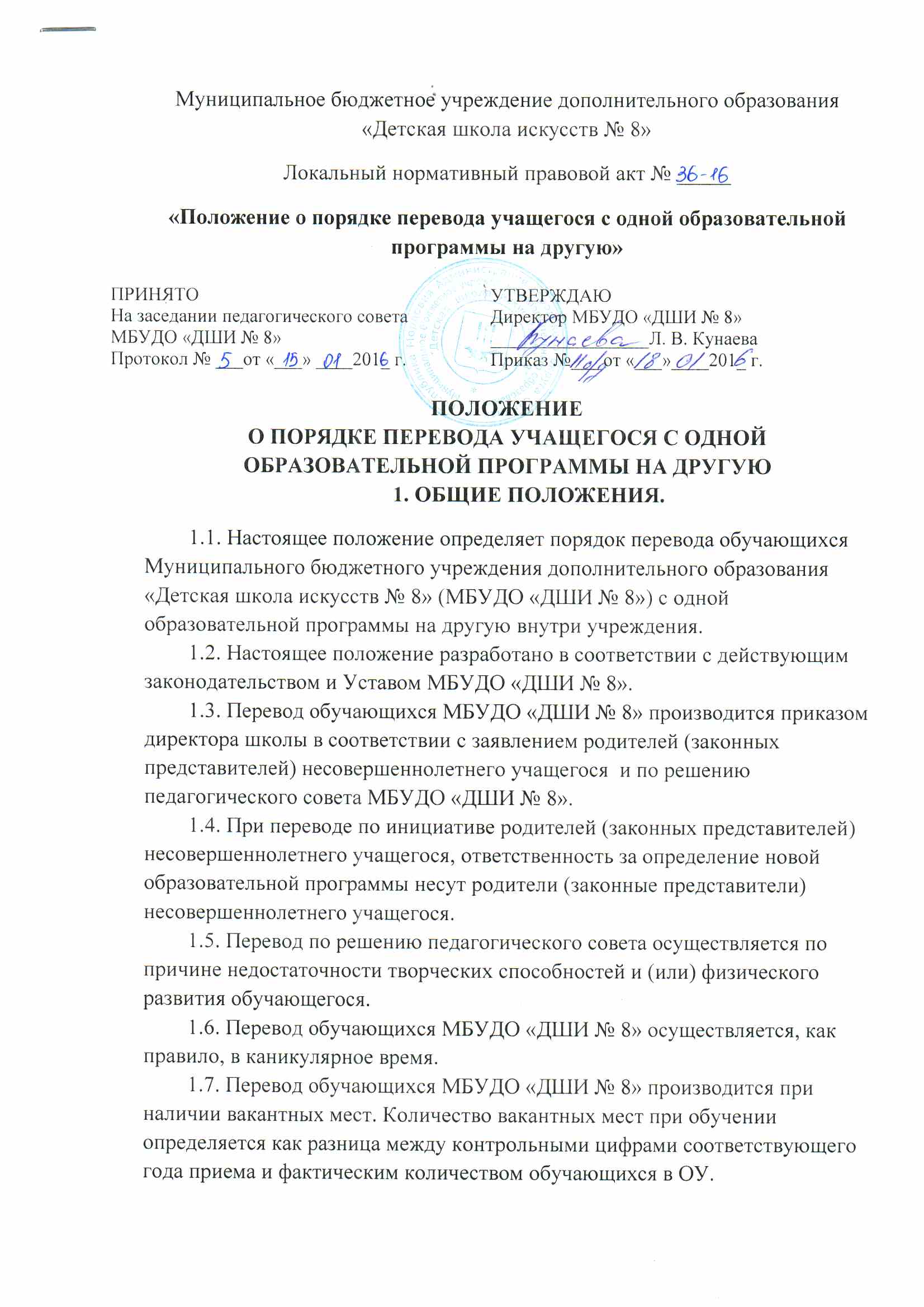 2. ПЕРЕВОД ОБУЧАЮЩИХСЯ.2.1. Порядок перевода.2.1.1. Перевод учащегося осуществляется по письменному заявлению родителей (законных представителей) несовершеннолетнего учащегося с указанием причин перевода (приложение 1).2.1.2. Директор ОУ при наличии вакантных мест определяет возможность обучения данного ученика по избранной им образовательной программе, а также:а) при переводе на родственную образовательную программу – направляет на аттестацию;б) при переводе на неродственную образовательную программу – направляет на аттестацию (с учетом перечня вступительных испытаний) или на заявлении указывает причину невозможности перевода.2.1.3. Целью аттестации является оценка знаний, умений и навыков учащегося, полученных им ранее по дисциплинам образовательной программы, на которую обучающийся переводится, и соответствующих требованиям ФГТ.2.1.4. Аттестация обучающегося проводится аттестационной комиссией отделения ОУ (на которое переводится обучающийся), созданной приказом директора, в состав которой входят: директор, являющийся председателем комиссии, и преподаватели ОУ.2.1.5. Аттестация обучающегося проводится путем рассмотрения личного дела учащегося и собеседования (в устной форме). Результаты собеседования оформляются протоколом, который подписывается всеми членами аттестационной комиссии и утверждается директором.2.1.6. В соответствии с протоколом аттестации администрация ОУ устанавливает:класс, в который может быть переведен обучающийся;дисциплины, подлежащие перезачету в соответствии с пунктом 2.1.5.;дисциплины, подлежащие досдаче в соответствии с пунктом 2.1.5.При положительном решении вопроса о переводе учащегося, протокол подшивается в его личное дело.2.1.7. Приказ о зачислении формируется на основе заявления родителя (законного представителя), на котором проставляются визы:директора ОУ;заведующего отделением.2.2. Порядок перезачета дисциплин при переводе.2.2.1. Перезачет – это перенос дисциплины (с полученной оценкой) по другой специальности в ОУ, как изученных в новые документы, предусмотренные регламентом освоения программы образования в МБУДО «ДШИ № 8».2.2.2. Переаттестация – оценка в баллах или зачетом знаний обучающегося, полученных им ранее, по дисциплинам в соответствии с требованиями ФГТ.2.2.3. Администрацией ОУ проводится соответствие содержания и объема пройденных обучающимся ранее дисциплин с дисциплинами образовательной программы, на которую он переводится.При переводе обучающегося, сдаче подлежит:разница в учебных планах направлений подготовки в части, касающейся федерального компонента соответствующего ФГТ по специальным дисциплинам, если она превышает 10% трудоемкости дисциплины, выраженной в часах.В приказе о зачислении переводом должен содержаться перечень дисциплин (разделов дисциплин), подлежащих изучению, их объемы и срок ликвидации академической задолженности.2.2.4. Перезачет дисциплин оформляется протоколом (приложение 2,3), который хранится с ведомостями промежуточной аттестации.2.2.5. Спорные вопросы о перезачете или переаттестации решаются заведующим соответствующего отделения.2.2.6. Перед переаттестацией учащемуся должна быть предоставлена возможность ознакомиться с программой дисциплины, утвержденной в МБУДО «ДШИ № 8», организованы в необходимом объеме занятия и/или консультации.2.2.7. Записи о перезачтенных и переаттестованных дисциплинах (разделах дисциплин) вносятся зав. отделением в личное дело обучающегося с проставлением оценок.2.3. Порядок перевода по решению педагогического совета.2.3.1. Перевод учащегося в связи с невозможностью обучения по причине недостаточности творческих способностей и(или) физического развития обучающегося осуществляется по решению педагогического совета и обязательного письменного согласия родителей (законных представителей)  несовершеннолетнего учащегося.2.3.2. Директор ОУ, при наличии вакантных мест, определяет возможность обучения данного ученика по избранной им образовательной программе, а также:при переводе на родственную образовательную программу – направляет на аттестацию, либо предоставляется возможность повторного обучения в соответствующем классе;при переводе на неродственную образовательную программу – направляет на аттестацию (с учетом перечня вступительных испытаний) или на заявлении указывает причину невозможности перевода.Приложение 1Образец заявления при переводе обучающегося.Директору МБУДО «ДШИ № 8»                                             Кунаевой Л. В.                                                                        родителя__________________                                                                                                                                               (Ф. И. О.)ЗАЯВЛЕНИЕПрошу перевести моего сына(дочь), учащегося _____________отделениякласс преп. _____________________ инструмент _______________________на обучение на _________________________________________ отделениекласс преп.____________________ инструмент ________________________в связи ________________________________________________________                                                                          (возможно указание причины перевода)	Дата	ПодписьПриложение 2Форма протокола аттестации (заполняется аттестационной комиссией)ПРОТОКОЛ АТТЕСТАЦИИназвание дисциплины образовательной программы, на которую переводится обучающийся________________________________________________________________(фамилия, имя, отчество обучающегося)Дата проведения аттестации «___»_______________20___г.Наименование образовательной программы, по которой заявитель желает обучаться в ОУ__________________________________________________Где и когда прервал обучение ____________________________________________________________________________________________________Представленные документы и их реквизиты_______________________________________________________________(академическая справка №, личная карточка, медицинская справка, копия свидетельства о рождении)Форма аттестации________________________________________________                                            (собеседование, экзамен и др.)Решение аттестационной комиссии:___________________________________Председатель аттестационной комиссии:Директор ОУ       _________________         ___________________________                                                                  (подпись)	                                                    (инициалы и фамилия)Члены аттестационной комиссии:1.______________________     ___________________                        (инициалы и фамилия)	                            (подпись)2.______________________     ___________________                        (инициалы и фамилия)	                            (подпись)3.______________________     ___________________                        (инициалы и фамилия)	                            (подпись)4.______________________     ___________________                        (инициалы и фамилия)	                            (подпись)Приложение 3Форма протокола при перезачете дисциплин, ранее освоенных обучающимся.ПРОТОКОЛ ПЕРЕЗАЧЕТА ДИСЦИПЛИНСданных _______________________________________________________                                                                                        (фамилия, имя, отчество)при обучении в МБУДО «ДШИ № 8» на ____________________отделениив период с ______________ по __________________Основание для перезачета ________________________________________________________________________________________________________Директор:                     _______________         ____________________________	                          (подписи)                                                         (расшифровка подписи)Члены комиссии:        _______________         ____________________________	                          (подписи)                                                         (расшифровка подписи)                                      _______________         ____________________________	                          (подписи)                                                         (расшифровка подписи)                                      _______________         ____________________________	                          (подписи)                                                         (расшифровка подписи)                                      _______________         ____________________________	                          (подписи)                                                         (расшифровка подписи)Наименование дисциплиныОценка перезачета